Auditory Learners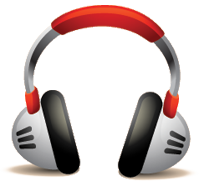 Say itRead out loud: read questions and texts aloudRecite, recite, reciteTell others what you have learnedWork the problems out aloudDiscuss your ideas verbally whenever possible, even if you're having a conversation with yourself!Record itOnce you have summarised, record your main points. Then listen repeatedly.Read texts onto a recording.Dictate notes or assignments to be typed up later.Study with othersDiscuss topics, main pointsDebate answers, argue the most important pointsTeach othersCreate linksCreate musical jingles or mnemonics to aid memorizationUse verbal analogies and story-telling to demonstrate your pointSay words in syllables, find rhymes or similar words